РОЛЬОВА ГРА                                «Вогонь і користь і біда»Мета: Закріпити з дітьми причини виникнення пожежі; закріпити правила пожежної безпеки. Навчати дітей у набиранні телефонів екстреної служби. Закріпити з дітьми прислів`я, загадки про вогонь. Вчити дітей розв`язувати логічні завдання. Розвивати у дітей пам`ять, логічне мислення, вміння орієнтуватись в даній ситуації. Виховувати потребу повсякденного дотримання правил пожежної безпеки.Матеріал: іграшковий телефон, прислів`я, загадки, цифри з математичного набору.       І. Вступна частина.Організація дітей.Діти сіли всі рівненько. Зараз у нас буде цікаве заняття.Зацікавлення (сюрпризний момент)Діти , послухайте, хто до нас стукає. (Заходь білочка).Повідомлення теми.Білочка: Добрий день, діти! Я прийшла до вас, щоб ви мені допомогли, бо у лісі сталася біда – пожежа.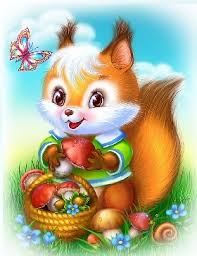 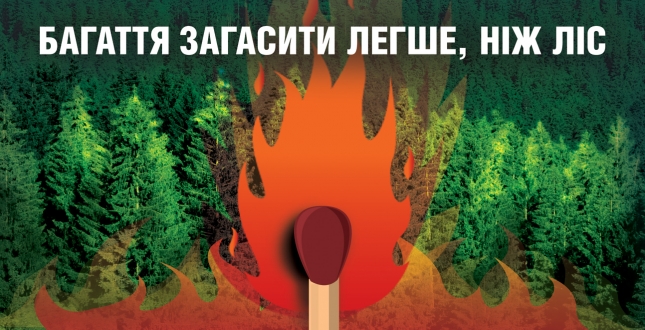 ІІ. Основна частина.Розповідь білочки.       Вчитель: А чому пожежа, від чого вона сталася?Білочка: У мене є братик маленький. І ось одного разу він побачив залишене туристами у лісі не загашене багаття, де жевріла палка. Братику так сподобалась ця жевріюча палка, що він подумав, що то “Квітка вогню” і захотів її принести додому. Він взяв ту жевріючу палку і приніс до себе в дупло. Але палка була гаряча, він не втримав палку і вона впала в дупло. І ось все загорілося в будиночку нашому. Він надихався диму і лежить тепер непритомний і не може встати. Допоможіть йому!Бесіда по змісту.Діти, що сталося з братиком білочки?Чому в нього захворіли лапки?Чого він не повинен був зробити?Що він приніс в дупло?Можна брати палаючу гілку і нести в дупло додому?Розігрування ситуації.Діти у нас склалася дуже не добра ситуація. Білочки братик захворів – він попік собі лапки, в дуплі повно диму і все горить. А тепер скажіть, що нам потрібно зробити.Спочатку винести братика з дупла на свіже повітря.Викликати по телефону пожежну машину, щоб погасити пожежу в дуплі.А який номер ми будемо набирати, щоб викликати пожежну машину?Хто хоче набрати номер пожежної машини? (викликати 2-х дітей).А ще що треба зробити, щоб допомогти братику Білочки? (викликати швидку допомогу).А який номер ми будемо набирати? (103).Хто хоче викликати? (викликати 2-х дітей).Входить пожежник, який приїхав на пожежній машині і гасить пожежу в дуплі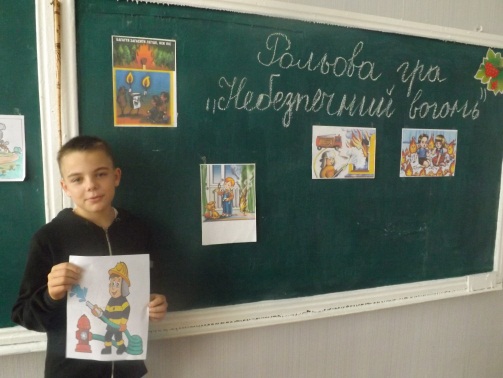 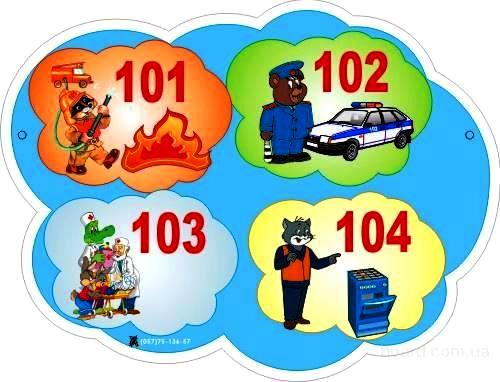 Приїжджає швидка допомога і виходить лікар. Бинтом обмотує лапку братику білочки.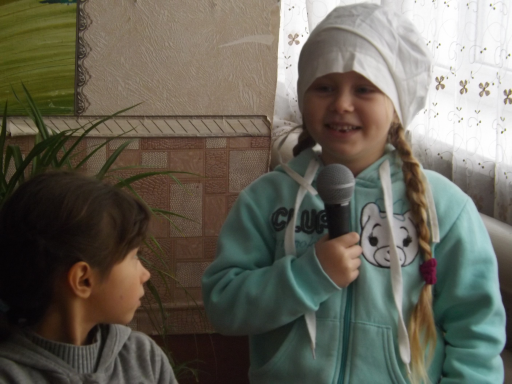 Гра “Оце я, оце ми, оце друзі всі мої”.Вчитель: А тепер ми пограємо з вами гру, в якій перевіримо чи ви не порушуєте правил пожежної безпеки. Увага! Я називаю два рядки, а ви доповнюєте словами: “Оце я, о це ми, оце друзі всі мої”Хто без дозволу із вас не вимикає в плитці газ?Зараз гості всі почують хто з електрикою пустує?Якщо в полі хліб палає, хто пожежних викликає?Новий рік! Зійшлись малята, щоб ялинку прикрашати. Хтось на гілку ставить свічку і вона почала палати. Хто це робить з вас малята?Хто почув що пахне дим, викликає 101.Вчитель: Молодці, добре знаєте правила. Отже запам`ятайте всі і ти Білочко з своїм братиком.Вогонь - це не іграшка!Пожежа – це велике нещастя!Не пустуйте з вогнем!Закріплення правил.Вчитель: Давайте ще раз пригадаємо правила, що не можна робити щоб не сталася пожежа?Хто скаже ?(Відповіді дітей) 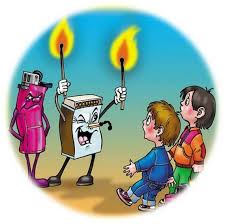 Не брати сірників.     Не залишати без догляду електроприлади.Не кидати іграшки і одяг біля запалених печей.Гасити вогнище в лісі.Не гратися з запальничками, петардами, хлопавками, бенгальськими вогниками.Не вмикати телевізор.Виходячи з дому – вимикати всі прилади і освітлення.Вчитель: Запам`ятала білочка і твій братик.Але діти знають не тільки правила, ай загадки, прислів`я про вогонь.Фізкультхвилинка.Але зараз Білочко, ми заспіваємо пісню “Бім-Бом”. Діти співають пісню і роблять вправи.Бім-бом, дзелень бом – нахилились в сторону;Загорівся кицькин дім – змах рук вниз-вверх;Біжить курочка з відром – біг на місці;Щоб гасити кицькин дім – дують і махають руками вниз-вверх.Розповідь загадок і прислів`я.Прислів`я: 1. Сірник невеличкий, а вогонь – велетень,2.Не май звички сірники носити в кишені.3.Сірник маленький, а біда велика.  4.З вогнем погані жарти – жартувати з ними не варто.5.Сірники не чіпай, в сірниках вогонь.Загадки: 1. Темний тепленький будинок,Мешкає там сто іскринок.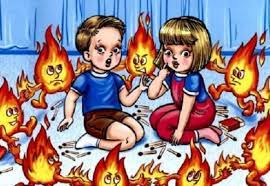 Можна неприємність мати.Лиш єдина пройде митьІ навколо все згорить…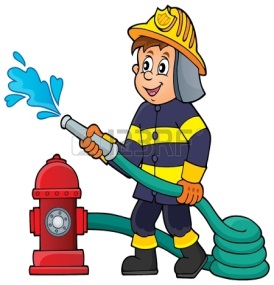 Як ім`я у тих іскринок,Що сховав темний будинок.		(Сірники)2. Смілива людина, що бореться з вогнем? (Пожежник).3. Лишає він страшні сліди, усе він пожирає,А як даси йому води, відразу помирає. 	(Вогонь)4. Дерев`яна паличка темну голівку має, темряву розганяє.	(Сірник).Закріплення.Вчитель: Отже, Білочко та братику, ви зрозуміли, що з вогнем небезпечно гратися.Так у разі небезпеки: виникнення пожежі потрібно негайно залишити місце пожежі і повідомити про це дорослим, або зателефонувати за номером101;Як прийшла біда у дім, не ховайтесь, а дзвоніть. Кожна донечка і син, знайте номер 101.Завдання на логічне мислення.Вчитель: Послухайте випадок і дайте оцінку дітям.“Наталочка схвильовано кричить у трубку телефону: - Алло, пожежна охорона! Негайно приїздіть сюди. У нас пожежа!”Вовчик набирає номер “101”. “Алло, виникла пожежа. Вулиця Драйзера, 3 квартира 8. Повідомив Лях Володя”.Чи приїде пожежна охорона до Наталочки?Чому ні?Хто в цьому випадку діяв правильно.Молодці!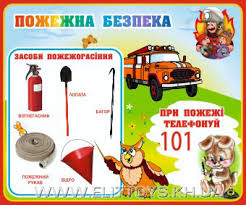 Розфарбовування пожежних розмальовокА зараз щоб Білочка з братиком запам`ятали, ми з вами розфарбуємо  розмальовки де є пожежні ситуації, а потім поговоримо про кожну цю ситуацію, як саме вона сталася і чому. А Білочка запам`ятає: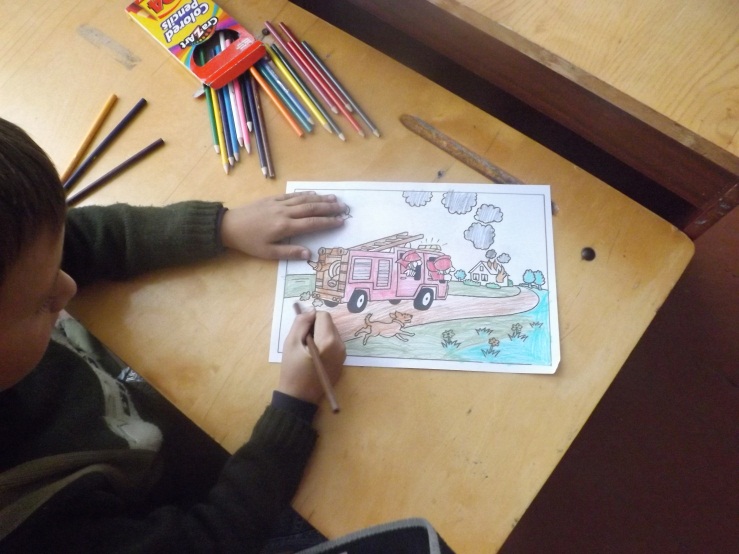 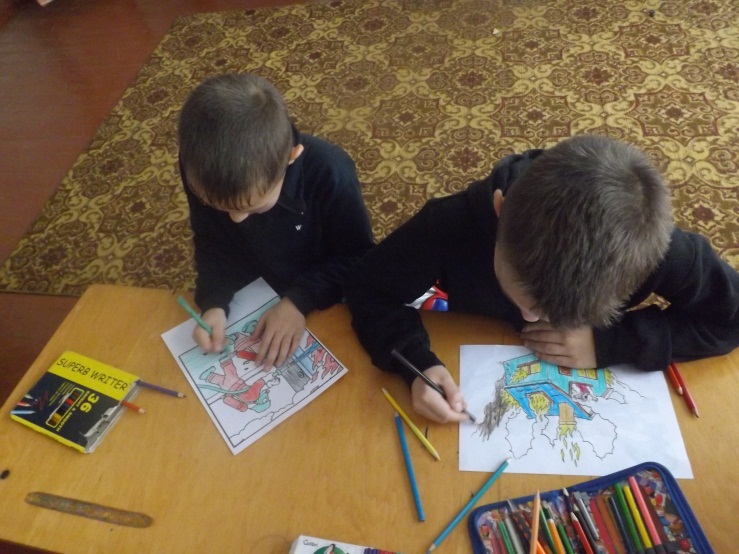 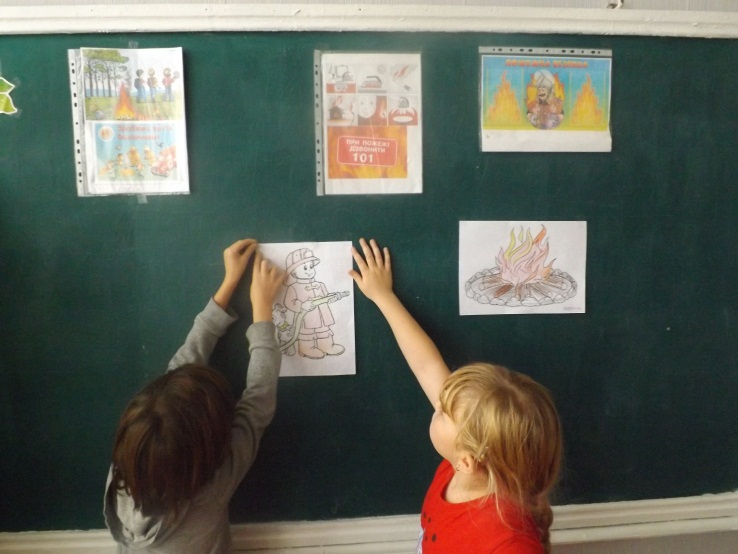 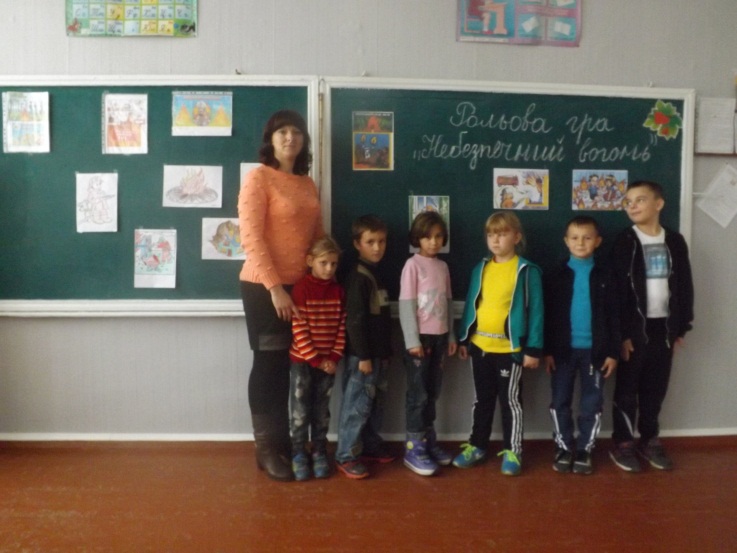 ІІІ. Заключна частина.Оцінка відповідей дітей.Молодці, ви всі добре попрацювали, гарно відповідали.Підсумок заняття.Вчитель: А тепер Білочка з братиком піде в ліс і розкаже всім звірятам, що треба робити, щоб не сталося пожежі і запам`ятали необхідні номери.